ALAMEDA COUNTY PUBLIC HEALTH COMMISSION August 10, 2023, 6:00-8:00 pm  Location: Alameda County Public Health Department 1100 San Leandro Blvd, San Leandro, Redwood Room, First floorThe mission of the Public Health Commission shall be to review and assess emerging health needs; initiate and improve health and disease prevention programs and policies; make recommendations regarding opportunities for building community capacity as related to public health priorities; and advocate for adequate resources and increased County action to improve community health. 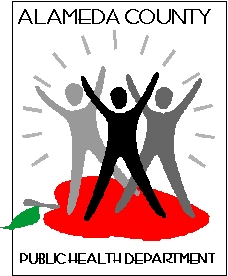 AGENDA Please RSVP to phcommission@gmail.com To provide written comment on an item on the agenda or raise an issue as Public Input, you may email phcommission@gmail.com. Please include your name, and either the agenda item number you are addressing or that your comment falls under Public Input. Copies of all written comments will be provided to Commissioners and will be added to the official record. Comments are NOT read into the record. For public comment: If you wish to speak, click the “Raise Hand” function (if using a laptop) or dial *9 (if calling in on a phone). When called to speak, unmute your microphone. Each speaker will be allotted an equal amount of time depending on the number of speakers registered, not to exceed 2 minutes each. Speakers will be allowed to speak in the order registered. A copy of any written material used in the presentation must be provided to the PHC staff person. The Chair may defer comments to a specific agenda item. In accordance with the Brown Act, action or Commission discussion cannot occur during the public comment period. Zoom Meeting  Information for those unable to attend in person.Topic: PHC Monthly 2022 MeetingTime: August 10, 2023 at 06:00 PM Pacific Time (US and Canada)        Every month on the Second ThursdayJoin Zoom Meetinghttps://us06web.zoom.us/j/86269497169?pwd=TWFZa2pTbUNIemxOa0FzTXRVNUJHUT09Meeting ID: 862 6949 7169Passcode: 30000Dial                USA 636 651 3128 US Toll                USA 877 411 9748 US Toll-freeConference code: 657145Time Agenda Item Description & Task Lead 6:00 Call to Order & Welcome Introductions Chair Castillo6:05 Public Comment* Public Reports and Presentations6:10 Approval of Minutes Vote for the approval of July meeting minutesChair Castillo, Vice Chair De La Pena Medina6:10Staff reportUpdate on PHC businessL. Fortin Support staff6:15 Chairs reportUpdates on Public Health CommissionChair Castillo & Vice-chair De La Pena Medina6:30Director’s reportPresentation: Public Health infrastructure and investment.Deputy Director George Ayala6:55 BREAK7:05Committee updatesUpdates on committeesCommittee chairs Other Business7:20New subcommitteesIdentify members who will meet and report out in future PHC meetings. All7:30Strategic PrioritiesDiscussion to ensure PHC is effecting the priorities set at spring Strategic Planning meeting.All7:45Equity ProclamationResolution on Commissioner Harper’s proclamation on equity. All7:50General AnnouncementsAll7:55 Adjourn The formal end of the meetingAll